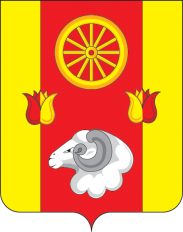 Ростовская областьРемонтненский районАДМИНИСТРАЦИЯ ДЕНИСОВСКОГО СЕЛЬСКОГО ПОСЕЛЕНИЯРАСПОРЯЖЕНИЕ от 27.03.2020 г.                                       №  17                                              п. ДенисовскийО мерах по реализации Указа Президента Российской Федерации от 25.03.2020 № 206В целях повышения эффективности принимаемых мер по предотвращению распространения новой коронавирусной инфекции (2019-nCoV) и в соответствии с Указом Президента Российской Федерации от 25.03.2020 № 206 «Об объявлении в Российской Федерации нерабочих дней»:1. Определить, что аппарат Администрации Денисовского сельского поселения, осуществляет исполнение возложенных на них полномочий в пределах штатной численности, установленной  на 2020 год.2. Перевести с 30 марта 2020 года на дистанционное осуществление профессиональной служебной деятельности лиц предпенсионного и пенсионного возраста, беременных, многодетных женщин, женщин, имеющих малолетних детей, замещающих должности муниципальной службы в аппарате Администрации Денисовского сельского поселения, и должности работников, осуществляющих техническое обеспечение деятельности аппарата Администрации Денисовского сельского поселения, с их письменного согласия.3. Ограничить направление работников в служебные командировки 
за пределы Ростовской области, за исключением неотложных поручений.3.1. Осуществлять проведение рабочих встреч и совещаний  исключительно в формате видео-конференц-связи, исключив доступ в административные здания Администрации Денисовского сельского поселения представителей организаций.3.2. Приостановить заключение муниципальных контрактов об оказании медицинских услуг работникам в части проведения ежегодной диспансеризации.3.3. В установленном порядке приостановить аттестацию муниципальных служащих, руководителей подведомственных организаций. 3.4. Приостановить объявление конкурсов на замещение вакантных должностей муниципальной службы  и на включение в кадровый резерв.3.5. Обеспечить информирование граждан о необходимости минимизации количества личных обращений в органы местного самоуправления Ремонтненского района путем размещения соответствующих рекомендаций 
на информационных стендах и на официальном сайте Администрации Денисовского сельского поселения в информационно-телекоммуникационной сети «Интернет».3.6. В целях усиления мер ограничить доступ в административные здания Администрации Денисовского сельского поселения, предусмотрев право прохода в здания только сотрудников.3.7. В целях обеспечения исполнения заключенных муниципальных контрактов на реализацию мероприятий по профессиональному развитию муниципальных служащих на 2020 год, образовательных мероприятий в рамках муниципальных программ и иных муниципальных контрактов на оказание образовательных и (или) информационно-консультационных услуг обеспечить возможность освоения программ профессионального развития с применением электронного обучения и дистанционных образовательных технологий.4. Руководителю структурного подразделения Администрации Денисовского сельского поселения:4.1. Организовать гибкий график работы для работников, исключающий скопление людей в часы пик в местах общего пользования в пределах нормальной продолжительности рабочего времени, установленной трудовым законодательством.4.2. Не допускать к работе лиц с признаками респираторного заболевания с обязательным отстранением их от нахождения на рабочем месте.5. Контроль за исполнением настоящего распоряжения оставляю за собой.И.о. главы Администрации Денисовского сельского поселения                                                           Е.А. Юхно